Thursday 8th October 2020Dear Parents/Carers,I am writing to inform you that, as set out in the school calendar, mock examinations for Year 11 and Year 13 students will take place between Monday 5th November and Friday 13th November. Mock examinations will take place in student’s normal classrooms, during their normal lesson times, in examination conditions.Teachers have shared with students the content they are required to revise and provided with them with resources to support their revision. A timetable for the mock exams will be given to your son/daughter before the half term break. Students should then create a revision timetable, to ensure they manage their time effectively while preparing for the mock exams. Some additional study sessions will take place during week commencing 2nd November and we would strongly encourage your son/daughter to attend these in order to be well-prepared for their exams.Please also encourage your son/daughter to ensure that they have packed all equipment necessary on the day of each exam.We know that some students find examinations stressful. If your son/daughter is feeling anxious about the exams or is in need of extra support during this time, please encourage them to speak to their form tutor, teacher or Head of House.Yours sincerely,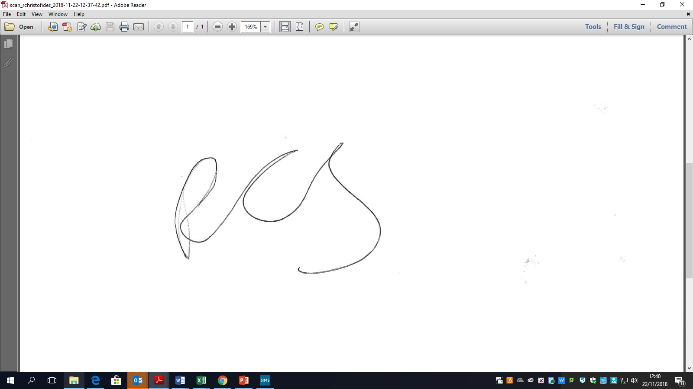 Ms R ChristofidesAssistant Principal